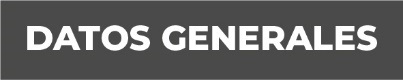 Nombre Rafael Loyo MoralesGrado de Escolaridad Licenciatura en Derecho.Cédula Profesional (Licenciatura) 8986426Teléfono de Oficina 924-24-5-30-87Correo Electrónico Formación Académica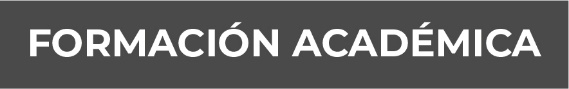 Año 1994 -1999.Esc. Universidad veracruzana.Trayectoria Profesional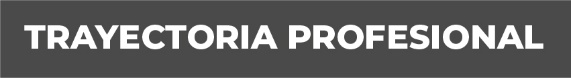 1996-1998 Oficial Secretario en Agencia del Ministerio Público Sector Norte de Córdoba, Ver.1998-2015Oficial Secretario de la Agencia del Ministerio Público Huatusco, Ver.2015a 2019 Fiscal Tercero de la Unidad Integral de procuración de Justicia del Decimotercer Distrito judicial de Huatusco, Ver. 2019 a 2021.Fiscal Segundo de la Unidad Integral de Procuración de Justicia del Vigésimo Distrito judicial de Acayucan, Ver. 2021 a 2022Fiscal Encargado de la Sub Unidad Integral de Procuración de justicia de Nanchital, Ver., del XXI Distrito Judicial de Coatzacoalcos, Ver.2022 a la fechaFiscal de Distrito de la Unidad Integral de Procuración de Justicia del II Distrito Judicial de Ozuluama, Ver. Conocimiento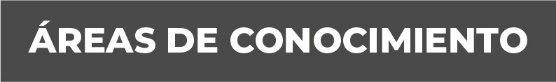 Derecho ConstitucionalDerecho PenalDerecho de AmparoDerecho CivilDerecho Laboral.